投稿原稿の表題（14ポイント）正　員　放電　太郎*（所属名）　　非会員　放電　二郎（所属名）（氏名のみ12ポイント）Title English　(10ポイント、半角)Taro Houden, member, (Affiliation), Jiro Houden, Non-member, (Affiliation)　（９ポイント、半角）1.　大見出（9ポイント）本文□□□□□□□□□□□□□□□□□□□□□□□□□□□５□□□□10□□□□15□□□□20□□□□25□□原稿の書き方□□□□□□□□□□□□□□□□□□□□文字の大きさ：表題を除き９ポイント□□□□□□□□□上下の余白：上25mm、下24mm□□□□□□□□□□□□左右の余白：各16mm□□□□□□□□□□□□□□□□□片段の文字数：26字□□□□□□□□□□□□□□□□□□□□□□□□□□□□□□□□□□□□□□□□□□。□□□□□□□□，□□□□□□□□□□□□□□□□。2.　大見出2.1	小見出＿文字　　小見出＿段落□□□□□□□□□□□□□□□□□□□□□□□□□□□□□□□□□□□□□□引用文献(1)□□□□□□□□□□引用文献(2)。（１）□□□□□　　□□□□□□□□□□□□□□□□□□□□□□□□□□□□□□□□□□□□□□□□□□。（２）□□□□□　　□□□□□□□□□□□□□□□□□□□□□□□□□□□□□□□□□□□□□□□□□□。2.2	小見出＿文字　　小見出＿段落□□□□□□□□□□□□□□□□□□□□□□□□□□□□□□□□□。	（１）□□□□□□□□□□□□□□□□□□□□□□□□□□。｛数式行（続）｝	（２）□□□□□□□□□□□□□□□□□□□□□□□□□□。□□□□□□□□□□□□□□□□□□□□□□□□□□□□□□□□□□□□□□□□□□□□□□□□□□□□□□□□□□□□□□□□□□□□□□□□□□□□□□□□□□□□□□□□□□□□□□□□□□□□□□□□□□□□□□□□□□□□□□□□□□□□□□□□□□□□□□□□□□□□□□□□□□□□□□□□□□□□□□□□□□□□□□□□□□□□□□□□□□□□□□□□□□□□□□□□□□□□□□□□□□□□□□□□□□□□□□□□□□□□□□□□□□□□□□□□□。Table 1　Title.　（英語で作成）□□□□キャプションの幅は75mm以内□□□□□。3.　大見出本文□□□□□□□□□□□□□□□□□□□□□□□□□□□５□□□□10□□□□15□□□□20□□□□25□□□□□□□□□□□□□□□□□□□□□□□□□□□。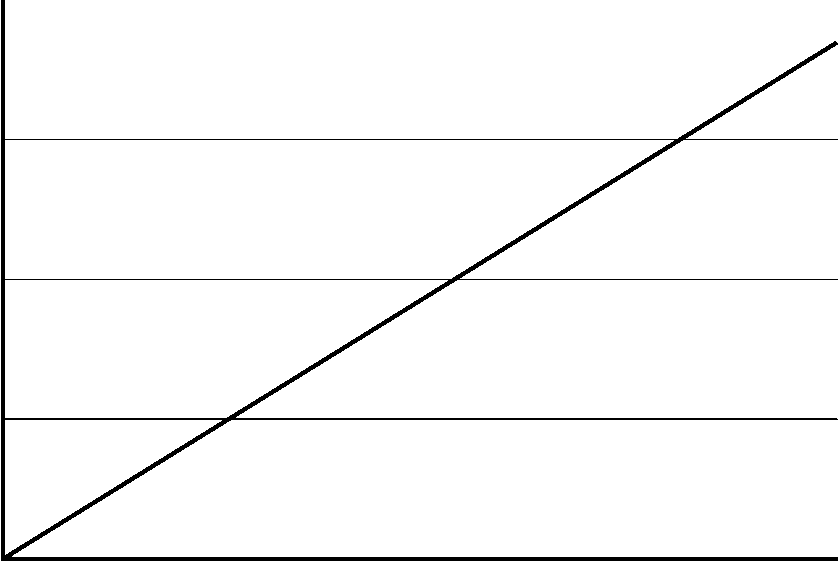 (a)　Graph 1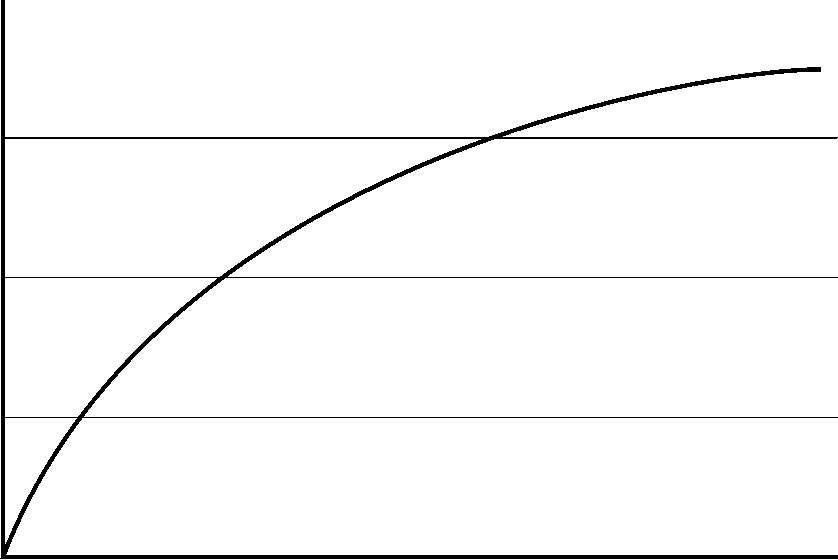 (b)　Graph 2Fig. 1　Title.　（英語で作成）□□□□キャプションの幅は75mm以内□□□□□。本文□□□□□□□□□□□□□□□□□□□□□□□□□□□□□□□□□□□□□□□□□□□□□□□□□□□□□□□□□□□□□□□□□□□□□□□□□□□。文　　　献(1)	著書名：「タイトル」，雑誌名，Vol.巻数，No.号数，p.頁数 (発行年)（和文１ページのもの）(2)	著書名・著書名・著書名：「タイトル」，雑誌名，Vol.巻数，No.号数 pp.開始頁-終了頁 (発行年)（和文複数ページのもの）(3)	T. A. Edison, J. Watt, and A. Einstein, “Theory of Electrical Discharges”, J. Appl. Phys., Vol. 13，No. 6, pp. 542-548 (2011).（英文複数ページのもの）注意：著者名は著者全員を記入し、題名は省略しない文字Text図表中の文字は８ポイント図表中の文字は８ポイント図表中の文字は８ポイント